TOWN OF CICERO2021 ANNUAL REPORTChairman: Steve Hackl 920-833-7527 or 920-843-2305 1st Supervisor: Kelly Seitz 920-525-3200 2nd Supervisor: David VanDeHei 920-833-9895 Clerk: Lori Klevesahl 920-833-9735 Treasurer: Judy Hackl 920-833-7527 Assessor: Action Appraisers 920-766-7323 Constable: Pat Amerson 920-903-7301Building Inspector: Paul Hermes 920-858-0102 * NOTICES*Annual Meeting: for the Town of Cicero will be held on Thursday April 22, 2022 at 7:00 pm.Monthly Meetings: of the Town Board are held the second Thursday of each month at 7:00 pm at the Town Hall. Meetings are OPEN TO THE PUBLIC. Account invoices will be paid at 6:30 pm prior to the monthly meetings. Contact the Clerk 7 days prior to the meeting to be put on the Agenda. Building Permits: Anyone intending to build or remodel must obtain a building permit by contacting the Town of Cicero building inspector: Paul Hermes 920-858-0102 Removal of Structure: If you remove a structure from your property, contact the building inspector and you must notify the assessor, Action Appraisers 920-766-7323 or the Town Clerk, at 833-9735. This will enable the assessor to adjust your assessment accordingly. Recycling Collection: Recycling is mandatory. Recycle days are every other Tuesday. Check on website menu under "calendar" for pickup days. Problems with recycle collection can be reported to Orion Services at 920-759-0501 or 888-759-0501Refuse Collection: The Town of Cicero has a contract with Harter Disposal Services for garbage collection through December of 2024. Check the town website for any changes that may occur in refuse collection. Garbage is collected after 6:00 am on Tuesdays. Problems with garbage collection can be reported to Harter Disposal Services at 715-253-2619. Large bulky items, metal appliances, and items containing Freon, will be collected monthly. Residents must call Harter Disposal to schedule a collection. Residents will be billed directly for these items. Go to the “Calendar” page on the town web site for collection days. Refuse Collection on Holidays: Harter Disposal Services is not required to provide service on Saturdays, Sundays, and the following days: New Year's DayMemorial Day Independence Day Labor Day Thanksgiving Day Christmas Day Should a holiday fall on a service day or a week day prior to the collection day, collection will be one day later. Burn Permits: Residents are advised to notify the Fire Department before attempting a controlled burn.  If you have not followed this procedure and someone calls your fire in to the Fire Department, you will be charged with a fire run.Nichols Fire Department: Wayne Seitz 920-915-1260, Roger Ort 920-525-2104, or Dennis Burmeister 920-984-3889Snow Removal: PLEASE DO NOT PUSH SNOW ACROSS THE ROAD FROM YOUR DRIVEWAYS, ETC. It creates a hazard for drivers, and makes it difficult to plow. Tire & Electronics Collection: There will be tire and electronics drop off days each spring and fall. Please check the town web site for dates and times Yard Waste: Brush, Leaves, Grass Clippings, and Garden waste, ONLY. May be brought to the Cicero Town Hall for disposal 7 days a week during daylight hours. April 1st thru November 30th. Check town web site for any updates. Town Hall Rental: The Town Hall is available for renting to Town of Cicero residents, please call the clerk  at 920-525-1150 for more info.Town Web Site: www.townofcicerowi.com                 TOWN OF CICERO ANNUAL REPORT 2020                TOWN OF CICERO ANNUAL REPORT 2020                TOWN OF CICERO ANNUAL REPORT 2020                TOWN OF CICERO ANNUAL REPORT 2020                TOWN OF CICERO ANNUAL REPORT 2020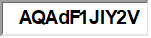 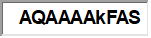 Jan - Dec 20BALANCE ON  1/1/2020BALANCE ON  1/1/2020BALANCE ON  1/1/2020$960,278.29 IncomeIncomeIncomeIntergovernmental RevenueIntergovernmental RevenueATC Grant46,613.00County Sales Tax13,300.00Exempt Computer State Aid4.16State Fire Dues Refund3,734.11State Highway Aids126,433.08State Shared Revenue58,880.46Total Intergovernmental RevenueTotal Intergovernmental Revenue248,964.81License & PermitsLicense & PermitsBuilding Permits656.50Cigarette & Operators License349.00Liquor License407.00Publication Fees105.00Total License & PermitsTotal License & Permits1,517.50Miscellaneous RevenueMiscellaneous RevenueAthens Settlement19,286.93Interest Income2,220.23Land Rent500.00Miscellaneous965.41County Reimb for Old 47 Bridge3,022.36Road Damage Reimbursement2,750.00Routes to Recovery Grant18,307.50WEC Cares Subgrant851.20Special Fees140.00Town Hall Rentals150.00Total Miscellaneous RevenueTotal Miscellaneous Revenue48,193.63Public Charges for ServicesPublic Charges for ServicesCulverts4,655.52Fire & Ambulance3,904.89Total Public Charges for ServicesTotal Public Charges for Services8,560.41TaxesTaxesDog License Collection293.00Lottery Credit8,283.77Managed Forest Land11,970.31Personal Property Taxes3,261.53Real Estate Taxes1,052,658.42Special Charge- POWTS2,275.00Special Charge - Refuse Collect53,038.04Total TaxesTotal Taxes1,131,780.07Total IncomeTotal IncomeTotal Income1,439,016.42ExpenseExpenseExpenseBad DebtBad Debt2,594.89General GovernmentGeneral GovernmentAssessor9,400.00Board Supplies, Mileage and Exp7,115.24Clerk - Wages19,449.96Clerk Supplies, Mileage & Expen1,978.14Comprehensive Plan200.00Elections10,578.29Legal Services5,205.00Payroll Expenses7,433.94Town Board - Wages15,310.48Town Garage2,481.32Town Hall29,165.51Treasurer - Wages6,480.28Treasurer Supplies, Mileage & E1,728.60Total General GovernmentTotal General Government116,526.76HighwayHighwayEquipment Repair3,555.32Highway Constructions153,333.97Highway Culverts3,564.00Highway Employee Sup, Mile, Exp1,017.84Highway Employee Wages37,398.76Highway Equipment Purchased699.99Highway Insurance7,780.00Highway Maintenance35,398.47Total HighwayTotal Highway242,748.35Other Financing UsesOther Financing UsesATC Grant0.00Miscellaneous Expenses46.45Total Other Financing UsesTotal Other Financing Uses46.45Public SafetyPublic SafetyAmbulance11,520.06Building Inspector180.00Constable877.02Emergency Service / NRFD Bldg112,390.52Fire Department55,934.57Outagamie County Addressing166.93Total Public SafetyTotal Public Safety181,069.10SanitationSanitationLandfill Expenses1,233.50Refuse Removal54,684.36Total SanitationTotal Sanitation55,917.86TaxTaxDog License324.25Forest Crop Land 20% to County77.76FVTC64,244.27Outagamie County40.49Outagamie County Settlement253,282.46Real Estate Tax Overpay1,322.28Seymour Schools601,720.58Total TaxTotal Tax921,012.09Total ExpenseTotal ExpenseTotal Expense1,519,915.50BALANCE ON 12/31/2020BALANCE ON 12/31/2020BALANCE ON 12/31/2020$879,379.21   ADVANCE TAX COLLECTIONS HELD AT END OF YEAR  ADVANCE TAX COLLECTIONS HELD AT END OF YEAR  ADVANCE TAX COLLECTIONS HELD AT END OF YEAR  ADVANCE TAX COLLECTIONS HELD AT END OF YEAR  ADVANCE TAX COLLECTIONS HELD AT END OF YEAR$585,009.94    BALANCE WITHOUT 2021 TAX COLLECTIONS   BALANCE WITHOUT 2021 TAX COLLECTIONS   BALANCE WITHOUT 2021 TAX COLLECTIONS   BALANCE WITHOUT 2021 TAX COLLECTIONS$294,369.27 RESERVED EMERGENCY SERVICES BALANCE 12/31/20RESERVED EMERGENCY SERVICES BALANCE 12/31/20RESERVED EMERGENCY SERVICES BALANCE 12/31/20RESERVED EMERGENCY SERVICES BALANCE 12/31/20RESERVED EMERGENCY SERVICES BALANCE 12/31/20$105,667.59 UNRESERVED BALANCE 12/31/20UNRESERVED BALANCE 12/31/20UNRESERVED BALANCE 12/31/20$188,701.68 